Publicado en Madrid el 19/01/2024 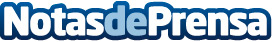 Wayra invierte en Remuner para impulsar el uso de la IA en los planes de compensación de las empresasWayra, el principal programa de innovación abierta de Telefónica, invierte en Remuner, la startup con sede en Barcelona que permite alinear los objetivos e incentivos de la compañía y de los empleados automatizando y optimizando los planes de comisionesDatos de contacto:Trescom Trescom 914115868Nota de prensa publicada en: https://www.notasdeprensa.es/wayra-invierte-en-remuner-para-impulsar-el-uso Categorias: Finanzas Inteligencia Artificial y Robótica Cataluña Emprendedores Recursos humanos http://www.notasdeprensa.es